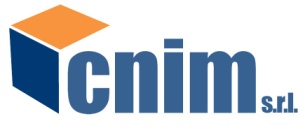 Modulo di Iscrizione Corso online Il Datore di Lavoro e il Dirigente per la Sicurezza: fattibilità della sicurezza e adozione delle misure tecniche 16 ore (a partire dal 7 aprile 2020)Quota a partecipante: Euro 207,40 (Euro 170 + IVA)Dati Partecipante: Nome_____________________________   Cognome_________________________Indirizzo_____________________________________________________________Città_____________________________________ C.a.p.______________ Prov___E_mail____________________________Tel._______________________________Codice fiscale: _______________________________________________________(ai fini dell’attestato): Luogo e data di nascita: _________________________________Dati Fattura (obbligatori):Ragione Sociale______________________________________________________Indirizzo____________________________________________________________Città___________________________C.a.p.______________Prov______________E_mail__________________________Tel.________________Fax_______________C.F. _____________________________P.IVA_______________________________Codice univoco SDI per la fattura elettronica: _______________________________Modalità di pagamento:la copia del pagamento dovrà pervenire via email almeno tre giorni lavorativi prima della data di inizio del corso Bonifico intestato a: CNIM S.r.l. - IBAN: IT88X0760103200000061299921 Bollettino di conto corrente postale intestato a CNIM srl, numero: 61299921Modalità di disdetta e rimborsoL’eventuale disdetta di partecipazione al corso dovrà essere comunicata in forma scritta alla segreteria organizzativa entro e non oltre il terzo giorno lavorativo precedente la data di inizio del corso. Trascorso tale termine, ci sarà purtroppo impossibile evitare l’addebito dell’intera quota di partecipazione. Saremo comunque lieti di accettare un Suo collega in sostituzione, sarà sufficiente avvisarci almeno 1 giorno prima della data del corso.Consapevole di quanto disposto dalla Legge Privacy 196/2003 e dal Regolamento Europeo UE 2016/679, consento al trattamento dei dati personali.Timbro__________________   Data_______      Firma_________________________Inviare il modulo a: s.liccardi@cnimsrl.it